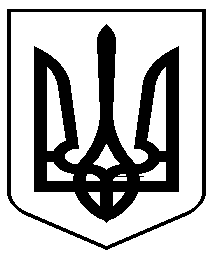 УкраїнаЧОРНОМОРСЬКИЙ   МІСЬКИЙ  ГОЛОВАР О З П О Р Я Д Ж Е Н Н Я     30.12.2022                                                              199-кПро звільненняОльги КІПЕРМіський голова							        Василь ГУЛЯЄВЗ розпорядженням ознайомлена :Копію  розпорядження отримала на руки:КІПЕРОльгуВікторівну -ЗВІЛЬНИТИ з роботи  30 грудня 2022 року за угодою сторін, п.1 ст. 36 КЗпП України.Відділу бухгалтерського обліку та звітності  виконавчого комітету Чорноморської міської ради Одеського району Одеської області (Оксана БОНЄВА)  виплатити компенсацію за       01  календарний день невикористаної щорічної відпустки.Підстава: заява  Кіпер О.В., п.1 ст. 36 КЗпП України, ст.24 Закону України  «Про відпустки».